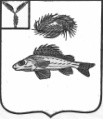 АДМИНИСТРАЦИЯДЕКАБРИСТСКОГО МУНИЦИПАЛЬНОГО ОБРАЗОВАНИЯЕРШОВСКОГО МУНИЦИПАЛЬНОГО РАЙОНАСАРАТОВСКОЙ ОБЛАСТИПОСТАНОВЛЕНИЕ№17                                                                            от 09 апреля 2020 года«Об утверждении муниципальной программы«Энергосбережения и повышения энергетической эффективности в Декабристском муниципальном образовании на 2020-2022 годы»В соответствии с Федеральным законом от 06 октября 2003 года № 131-ФЗ «Об общих принципах организации местного самоуправления в Российской Федерации», Федеральным законом от 23 ноября 2009 года № 261-ФЗ «Об энергосбережении и о повышении энергетической эффективности, и о внесении изменений в отдельные законодательные акты Российской Федерации», руководствуясь Уставом Декабристского муниципального образования Ершовского муниципального района Саратовской  области, администрация Декабристского муниципального образования ПОСТАНОВЛЯЕТ:1. Утвердить муниципальную программу "Энергосбережения и повышения энергетической эффективности в Декабристском муниципальном образовании на 2020-2022 годы" согласно приложению. 2. Разместить на официальном сайте администрации Декабристского муниципального образования.3.Контроль за исполнением настоящего постановления оставляю за собой.Глава Декабристского МО						М.А.ПолещукПриложение к постановлению администрацииДекабристского МО от 09.04.2020  № 17№  п/пНаименование мероприятийИсточник финансированияФинансовые затраты (тыс.руб.)Финансовые затраты (тыс.руб.)Финансовые затраты (тыс.руб.)№  п/пНаименование мероприятийИсточник финансированияВ том числе по годам В том числе по годам В том числе по годам №  п/пНаименование мероприятийИсточник финансирования2020202120221Модернизация систем уличного освещения населенных пунктов  Декабристского муниципального образования( использование энергосберегающих ламп)Областной бюджет 0,00,00,01Модернизация систем уличного освещения населенных пунктов  Декабристского муниципального образования( использование энергосберегающих ламп)Бюджет Декабристского муниципального образования 290,3290,3290,32Принятие муниципальных нормативных правовых актов в сфере энергосбережения не требует дополнительных финансовых затрат---3Проведение разъяснительной работы среди работников на тему важности экономии энергии и энергоресурсовне требует дополнительных финансовых затрат---4Утепление окон, входных дверей в муниципальных учреждениях Декабристского муниципального образованияне требует дополнительных финансовых затрат ---5Размещение на официальном  сайте администрации Ершовского муниципального района информации о требованиях законодательства об энергосбережении и о повышении энергетической эффективности, другой информации по энергосбережению не требует дополнительных финансовых затрат---6Проведение ежегодного мониторинга фактических показателей эффективности мероприятий по энергосбережениюне требует дополнительных финансовых затрат---